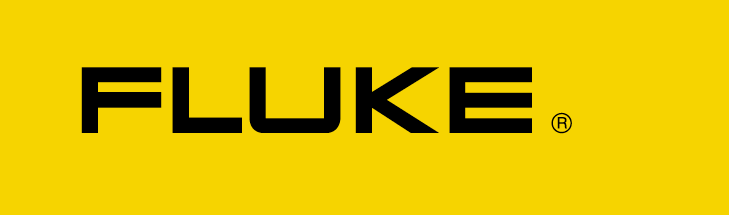 Quotation / RMA Request Form   Shaded areas to be filled in by Fluke If repair selected please provide a detailed fault description belowPurchase Order Number (mandatory) :  __________________________Name:  ______________________________________Signature:  ___________________________________	Date:  _______________If the unit is one of the following please ensure you return the following items:-9100, Thermocouple Adapter located on the bottom of the lead-mat.57XXA, If you have wideband, please return the wideband lead and attenuator/50Ω load.5725A, If you require calibration you must return your 57XX Calibrator (used with the 5725A), please also return the interconnecting lead.55XXA, If you have Scope Cal. Option, please return the Scope Option leads.5320A, If you have the HV Multiplier box, HV probe, please return it with your unit9640A/LPN End user statement required, contact service.uk@fluke.com for details Fluke UK Limited52 Hurricane Way       Norwich       Norfolk       NR6 6JB  Tel 01603256620                                                 Email service.uk@fluke.comPlease e-mail completed forms to service.uk@fluke.com foran RMA number and costs before dispatching the equipment!Failure to complete and enclose this form may result in yourunit being quarantined.  This could lead to an increase in the turnaround time in the service you have selected.Invoice Name and Address:  Deliver to Address:(only fill if different to invoice address)Telephone:                                       E-mail Address:  VAT Number:                                       LineModelSerial NumberRepairTraceable CalibrationAccreditedCalibrationTemperature CalibrationPrice (£)Carriage    (£)RMA123Line NumberDetailed Fault Description123If accredited calibration is required the FULL name and address is required below, if not filled we will use delivery addressIf temperature calibration required standard points will be used unless you have specified otherwise below.